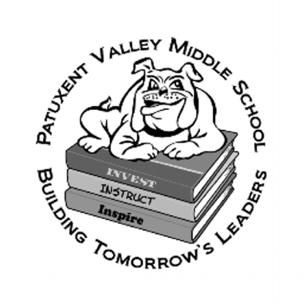 Dear Parents/Guardians, As we slowly make our way to the end of the year, we thought it might be helpful to have a monthly reminder of events, activities, field trips, and costs that are approaching. Please read through the information provided below and mark important dates on your calendar! Please contact Mrs. Salik at kandyce_salik@hcpss.org with questions or concerns about any of the upcoming events.PVMS 8th Grade TeamStudent Service LearningStudents will be offered the opportunity to complete the final portion of their 25 hours of student service hours required for high school graduation. As a class, we will be traveling to Days End Farm Horse Rescue in late April to learn about equine care and abuse as well as different ways to support and help prevent equine abuse. In addition to this hands on field trip, students will be taking part in class lessons focusing on different elements of curriculum and equine care. Students are responsible for making up ALL the required service hours if absent. Please contact Mrs. Salik at kandyce_salik@hcpss.org or Ms. Taylor at gwendolyn_taylor@hcpss.org with questions or concerns regarding student service learning hours. 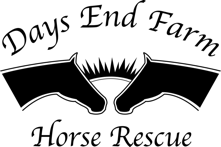 Student Field TripsRomeo and Juliet presented by The Chesapeake Shakespeare Company (Content Related): Date: March 29th			Time: 9:00am – 12:00pm			Cost: Included BelowDays End Farm Horse Rescue (SSL Required): Students will travel to Days End Farm This field trip provides the necessary hours for students to meet the requirement for high school graduation. Students whom choose not to attend will complete an in-depth web quest at school the day of the scheduled field trip. (Graduation Requirement)Date: April 20th			Time: 9:30am – 2:00pm			Already CollectedShakespeare Acting Troupe (Content Related): Students will have the opportunity to work with professional actors here at school and learn about stage directions, acting techniques, and how to interpret the work of William Shakespeare. This is a two-week program that will take place during the regularly scheduled ELA classes and at the end, students will perform a scene from Romeo and Juliet with their peers.  Date: May 24th – June 9th 	  	Time: ELA classes			Cost: $45 	Collection Dates: February 28th - March 16thHigh School Visitation Day (Required): Students will travel to either Hammond High School or Reservoir High School to get an introduction to the building, teachers, and students. Date: June 6th			Time: 9:00am – 11:00am		Cost: noneCollection Dates: May 21st - May 25th Six Flags America (Optional): Students will travel to a local theme park to test their knowledge on science and math curriculum objectives as a cumulative 8th grade project.  Date: June 11th, 2017		Time: 10:00am – 6:00pm		Cost: $65Collection Dates: April 9th - April 27th Student Activities/Events8th Grade T-Shirt -  Sale/Collection runs from February 7th - 23rd  Date: February 7th - March 2nd 	Who: ELA Classes; Salik	 	Cost: $16.008th Grade Class Photo: Due to the quality of picture printed and delivered, it was decided the Lifetouch would come back and re-take the photo to provide the best quality. Date: March 15th 		When: 1st Period			Cost: Pre-OrderedClass Yearbook : Sold through April 9th, 2018. Base cost is $25 and add-ons are an additional cost. Collection done through homerooms.  Date: Now - April 9th 		When: Homeroom		 	Cost: $25 and upHealth Consortium: 8th grade students will take part in a county wide initiative in-house that provides sessions with Hammond/Reservoir staff and county staff focusing on the skills needed for a successful transition into highschool. Date: May 23rd 			Time: During classes			Cost: NoneDance (Optional): 8th grade final dance; student slide show Date: June 1st 				Time: TBA		           Estimated Cost: $10Collection Dates: TBD Promotional Ceremony (Optional): Students are invited to attend a promotional ceremony commemorating their 8th grade year. Location: Hammond Highschool AuditoriumDate: June 8th		Time: TBA	Optional Cost: Personal Message in the Program. 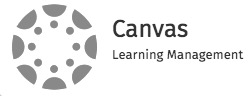 Please make sure you are checking ELA Canvas Pages for uploaded permission slips, forms, and any reminders that may be coming up. If you have questions regarding any of the above information, please contact Mrs. Salik at kandyce_salik@hcpss.org. ***Please note that all dates, times, and estimated costs are subject to change – you will be notified immediately of any changes.***